INNLEDNINGPrinsipprogrammet er det overordnede politiske dokumentet til Studentorganisasjonen ved Universitetet i Stavanger (StOr). Prinsipprogrammet skal behandles hvert tredje år. STUDENTEN OG HØYERE UTDANNING  StOr og Universitet i Stavanger (UiS) skal jobbe for en universitetskultur som oppfordrer til akademisk frihet, demokrati, utdanning, trygghet og trivsel.Studenter skal til enhver tid være opplyst om deres rettigheter og tilbud. UiS skal overholde lov- og forskriftsmessige pålegg og frister som til enhver tid er gjeldende.StOr skal drives etter demokratiske prinsipper. Tillitsvalgte i StOr skal kunne fremme forslag og synspunkter de ønsker, og skal ha en korrekt behandling uten direkte eller indirekte sensur. StOr skal ha et bredt utvalg av studentmassen i organisasjonen for å sikre at makt ikke sentreres. Tillitsvalgte og medlemmer av paraplyorganisasjonen StOr skal ha lik tilgang på informasjon. StOr og UiS skal sørge for opplæring i henhold til tillitsvalgtes oppgaver. Studentkulturen i Stavanger er en viktig arena for sosiale og kulturelle aktiviteter på tvers av studieretninger. UiS, SiS og kommunen skal legge forholdene til rette for utviklingen av en god studentkultur. Alle studenter skal ha lik mulighet til å delta i en studentorganisasjon, linjeforening eller annet studentorgan.StOr skal være en brobygger for et samlet studentmiljø mellom campus Ullandhaug og Bjergsted.KVALITET I HØYERE UTDANNING UiS skal være en institusjon hvor man gjennom kritisk tenkning, basert på vitenskapelige metoder, er med på å bidra til samfunnsutvikling og innovasjon. Utdanning, forskning og formidling danner grunnlaget for universitetets aktivitet, og skal gjennomføres etter de krav som stilles til universiteter. StOr og UiS skal ha fokus på bærekraft i utvikling av utdanning, forsking, læringsmiljø og organisasjon. Akademisk frihet er forutsetningen for at akademia skal kunne oppfylle sitt samfunnsansvar. Forskere har retten til selv å velge tema, metode og kilder for sitt vitenskapelige arbeid, i henhold til sine egne faglige vurderinger. Forskning skal være åpen og tilgjengelig for alle og danne grunnlaget for den undervisningen som blir gitt ved universitetet. Studentene skal vite hvilken forskning og metoder som ligger til grunn for deres studie. Universitetet skal tilrettelegge for tverrfaglig samarbeid hvor det er fordelaktig. Akademia skal ha en høy etisk standard både når det gjelder egen forskning og samarbeid med andre. Studenten skal anerkjennes som en ressurs i akademia, og studentmedvirkning skal ivaretas i alle ledd. Universitetet skal fremme praktisk og teoretisk kompetanse. Studentene ved UiS skal ha mulighet til å være i praksis ved alle studieretninger. VELFERD StOr skal være en pådriver for studentenes velferd. Universitetet i Stavanger skal ha det overordnede ansvaret for studentenes velferd. Studentsamskipnaden i Stavanger har det operative ansvaret. Disse organene skal ivareta studentenes interesser og behov på en tilfredsstillende måte. Studentenes velferdstilbud i Stavanger skal ha trygge rammer som gjør at alle kan begynne på og gjennomføre høyere utdanning. Alle studenter skal ha et trygt og forutsigbart sted å bo når en er student. Ingen studenter skal diskrimineres på bakgrunn av nasjonalitet, religion, etnisitet, alder, kjønn, kjønnsuttrykk, seksualitet, språk eller funksjonshemning. Positiv særbehandling kan benyttes for å sikre mangfold i studentmassen på det enkelte studium og i arbeidslivet.INTERNASJONALISERING OG SOLIDARITET UiS og StOr skal være en skal være pådrivere for internasjonalisering. Internasjonalisering er en ressurs som bidrar til utveksling av ideer og kunnskap, gjennom gjensidig forpliktende samarbeid. Å dra på utveksling skal være normen på universitetet og alle som ønsker å utveksle skal få mulighet og støtte til å reise ut. Utvekslingsmulighetene skal være av høy faglig kvalitet og utvekslingen skal integreres i utdanningsløpet. Institusjonen og studentene har et felles ansvar for god sosial integrering av internasjonale studenter i form av god mottakelse og oppfølging. Det skal være informasjon tilgjengelig slik at de internasjonale studentene skal ha lik tilgang og like muligheter til å delta. 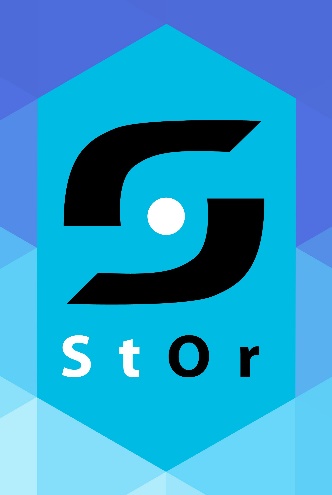 